Idaho Technology Authority (ITA)Enterprise standards – S4000 – INFORMATION AND DATA Category:	SXXXX – Road Centerlinescontents:I.		DefinitionsII.		RationaleIII.		Approved Standard(s)IV.		Approved Product(s)V.		JustificationVI.		Technical and Implementation ConsiderationsVII.	Emerging Trends and Architectural DirectionsVIII.	Procedure ReferenceIX.		Review CycleX.		Contact InformationXI.		Additional Information (if any)		Revision HistoryI.	DefinitionSSee ITA Guideline G105 (ITA Glossary of Terms) for definitions.ii.	RationaleData standards are essential for development of statewide geospatial datasets (Framework), in accordance with The Idaho Map vision and plans. More specifically, statewide road centerlines are required to support Next Generation 911 (NG9-1-1).The NG9-1-1 Road Centerlines GIS data model provides a statewide standard and guidance in order to support NENA Next Generation 9-1-1 (NG9-1-1) Core Services (NGCS) of location validation and routing, both geospatial call routing or to the appropriate agency for emergency communications and public safety.    iii.	APPROVED STANDARD(S)1. See Attachment iV.	APPROVED PRODUCTSAll GIS software used in Idaho are capable of generating and using the specified file format.V.	JUSTIFICATIONEvolving public safety needs, among others, require statewide authoritative spatial data, this drives NG9-1-1 and public safety agency GIS needs.VI.	Technical and Implementation ConsiderationsThis standard is required to provide the necessary data for NG9-1-1 road centerline use and implementation.  The data will enable emergency communication centers to provide location information and correct agency response for emergency calls for 911 service.VII.	emerging trends and architectural directionsTraditional implementation of 911 capability is changing significantly from equipment intensive and telephone provider reliance to Internet-based telecommunications and spatial data.  NG9-1-1 requires regional and statewide spatial data.  This new approach requires accurate and current spatial data. VIIi.	Procedure referencethe format and content of this standard is specified in Policy P5030 for Framework Standards. ix.	review cycleReview will occur at least annually.X.	CONTACT INFORMATIONFor more information, contact the ITA Staff at (208) 605-4064.XI.	Revision Historyx/x/2022 - 	Draft standard approved by the Idaho Public Safety Technical Working Groupx/x/2022 - 	Standard approved by the IGC-EC 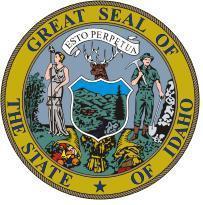 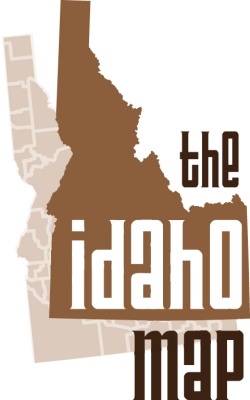 	STATE OF IDAHO	 Idaho NG9-1-1 Road Centerline Standard Part of the Public Safety ThemeVersion 1Effective Month Day, 2022Developed by the Public Safety Technical Working GroupRevision HistoryEstablished by Public Safety Technical Working GroupContactITA StaffOffice of Information Technology Services(208) 605-4064servicedesk@ita.idaho.gov CONTENTS1.	Introduction to the Road Centerline (RCL) Standard	31.1.	Mission and Goals of the Standard	31.2.	Relationship to Existing Standards	31.3.	Description of the Standard	41.4.	Applicability and Intended Uses	41.5.	Standard Development Process	41.6.	Maintenance of the Standard	42.	Body of the Standard	52.1.	Scope and Content	52.2.	Need	52.3.	Participation in the Standard Development	52.4.	Integration with Other Standards	52.5.	Technical and Operation Context	52.5.1.	Data Environment	52.5.2.	Reference Systems	52.5.3.	Global Positioning Systems (GPS)	62.5.4.	Interdependence of Themes	62.5.5.	Encoding	62.5.6.	Resolution	62.5.7.	Accuracy	62.5.8.	Edge Matching	62.5.9.	Unique Identifier	62.5.10.	Attributes	62.5.11.	Stewardship	62.5.12.	Records Management and Archiving	72.5.13.	Metadata	73.	Data Characteristics	73.1.	Minimum Graphic Data Elements	73.2.	Optional Graphic Data Elements	73.3.	Standard Attribute Schema	73.4.	Data Quality	10Appendix A:  References	11Appendix B:  Glossary	12Introduction to the Road Centerline (RCL) StandardA statewide NG9-1-1 Road Centerline Framework Dataset is a critical source of information that is used by the Location Validation Function (LVF) and Emergency Call Routing Function (ECRF) of the Next Generation 9-1-1 system (NG9-1-1) allowing appropriate response by emergency communication centers and public safety responders. The RCL Standard is intended to facilitate integration and sharing of up-to-date RCL data and enhance the dissemination and use of RCL information. This standard does not instruct on how RCL databases should be designed for internal use.This standard was developed by the Public Safety Technical Working Group, a subgroup of the Idaho Geospatial Council – Executive Committee (IGC-EC). This Standard will be reviewed on a regular basis and updated as needed.This Framework data standard requires that polylines are created to represent real world transportation networks such as freeways, highways, roads, streets, trails, and other transportation representations that are used for addressing and/or accessibility.  The RCL should allow for all addresses in a jurisdiction to be geocoded to the address’s relative location in the real world. Mission and Goals of the StandardThe RCL Standard supports a statewide dataset that is consistent with applicable state and national standards.  It establishes the minimum attributes and geospatial database schema for the RCL Framework. The standard will communicate with and may have similar attributes to other Idaho Framework data standards. It encourages all Idaho-based agencies with geospatial RCL data to contribute to the RCL Framework. The RCL Framework will be appropriately shared and beneficial to all. The fields in the RCL Data Exchange Standard will be general enough to incorporate basic information without requiring major changes to internal data models. This standard allows for expansion to a more complex data structure and schema.The RCL Standard must support the NG9-1-1 systems implementation and operation in Idaho and is therefore closely aligned with the 2022 National Emergency Number Association Standard (NENA-STA-006.2-2022).The proposed standard:Provides the data for querying and geocoding of civic addresses based on dual (left/right) address ranges.Promotes the creation of high-quality GIS data in a consistent format for use within NG9-1-1 systems.Enables spatially related applications including those focused on public safety, asset management, planning, utilities and public works. Relationship to Existing StandardsThis RCL Standard relates to existing standards as follows: The RCL Standard described is based on the 2022 National Emergency Number Association Standard (NENA-STA-006.2-2022). The RCL boundaries are related to GIS datasets describing County and City roads and streets and a spatial representation of the traditional 911 Master Street Addressing Guide.  This RCL Standard relates to the Site/Structure Address Point, Emergency Service Boundary, Public Safety Answering Point (PSAP) and Provisioning Boundary standards developed by the Idaho Public Safety Technical Working Group. Description of the StandardThis standard describes the vision and geospatial data structure of an RCL Framework in the state of Idaho. This standard is devised to be:Simple, easy to understand, and logicalUniformly applicable, whenever possibleFlexible and capable of accommodating future expansionsDynamic in terms of continuous reviewConsistent with the requirements of NG9-1-1 systems and implementationApplicability and Intended UsesThis standard applies to the RCL element of the Public Safety theme of The Idaho Map (TIM).When implemented, it will enable access to geometry and attribute information about Idaho RCLs. It will increase interoperability between automated geographic information systems and enable sharing and efficient transfer of information for aggregation. Furthermore, it will encourage partnerships between government, the private sector, and the public in order to avoid duplication of effort and ensure effective management of information resources. It will help improve RCL data quality as errors are identified and resolved.This standard does not consider data sharing agreements, contracts, transactions, privacy concerns, or any other issues relating to the acquisition and dissemination of RCL data.Standard Development ProcessThe Public Safety Technical Workgroup (TWG), a subgroup of the Idaho Geospatial Council Executive Committee (IGC-EC), is a voluntary group of private, city, county, tribal, state, and federal representatives. In 2021, the Public Safety TWG reviewed the NENA Standard, 911 Geospatial Industry standards, and RCL standards implemented in Kansas, Tennessee, Minnesota, Washington, and Wisconsin to begin developing the RCL Standard described in this document. The first draft was generated using the standard development automation tools developed by the IGC-EC. This standard was then reviewed by members of the Public Safety TWG. The resulting draft was further shared with the IGC-EC for comments and approval in accordance with the review and approval process described in ITA’s Framework Standards Development Policy (P5030).The standard was presented to the IGC-EC in <<insert month and year>> and approved by the IGC-EC on <<date>>. Maintenance of the StandardThis standard will be revised as needed in accordance with the Idaho Technology Authority (ITA) Framework Standards Development Policy (P5030).Body of the StandardScope and ContentThe scope of the RCL Standard is to describe a statewide layer which identifies the Road Centerlines (RCLs) in Idaho for service agencies like Fire, Medical Emergency, Law Enforcement that will be called upon during a NG9-1-1 call. At a minimum the RCL Framework Dataset should include a unique ID, Street name information, left and right road ranges and community information. The RCL may also include other information in order to represent the information now residing in the Master Street Address Guide (MSAG) and other pertinent addressing information databases. NeedRCLs are a key dataset needed for emergency response in Idaho. They are used by the Location Validation Function (LVF) and Emergency Call Routing Function (ECRF) of NG9-1-1 systems to determine and validate addresses, location and routing information to route Fire, Law Enforcement, Medical Emergency, and other public safety responders to an incident.  The standard will help streamline emergency response, thereby benefitting public emergency responders, cities, counties, system service providers, and the public in general. This standard provides a foundation for data stewardship and aggregation of RCL data for centralized access.Participation in the Standard DevelopmentThe development of the RCL Standard adheres to the ITA’s Framework Standards Development Policy (P5030). The Public Safety TWG members tasked with developing this standard represent private, county, state, and federal organizations. As the standard is reviewed in accordance with Policy P5030 requirements, there will be opportunity for broad participation and input by stakeholders. The process will be equally broad regarding input on updates and enhancements to the standard. As with all Idaho Framework standards, public review, and comment on the RCL Data Exchange Standard is encouraged.Integration with Other StandardsThe RCL Standard follows the same format as other Idaho geospatial framework data standards as well as NENA Standards. The RCL Standard may contain some of the same attributes as other framework standards and may adopt the field name, definition, and domain from other standards to promote consistency and strengthen interoperability.Technical and Operation ContextData EnvironmentThe data environment is a digital vector polyline with a specific, standardized set of attributes pertinent to the RCL Framework. RCL data shared under this standard must be in a format supporting vector polylines.Reference SystemsThe Emergency Call Routing Function in a NG9-1-1 system requires the use of the World Geodetic System of 1984 (WGS1984). The number assigned to this reference system by the European Petroleum Survey Group (EPSG) is 4326.Global Positioning Systems (GPS)Some data provided might contain geometry from GPS methods. The provided metadata should describe the geometry, if applicable. However, geometry from a GPS is not required to meet this standard.Interdependence of ThemesRCL geometry may be coincident with other framework data, such as City limits, County Boundaries, Emergency Service Zone boundaries, and Parcels. Currently, there is no enforcement of coincidence or topology relationships between RCL Framework and other Idaho Framework elements.EncodingWhen data is imported into and exported from the RCL Framework, encoding will take place to convert data formats and attributes.ResolutionNo specific requirements for resolution are specified in this standard. Resolution will be documented in the metadata.AccuracyThe horizontal accuracy of GIS layers used for NG9-1-1 must meet the National Spatial Data Infrastructure’s (NSDI) accuracy at a scale of 1:5000 which equates to ± 13.89 feet at 95% confidence.Edge MatchingRoad Centerlines synchronization with boundary issues must be resolved using emergency service zones, civic boundaries, other related boundaries, or snap-to-point datasets. Clean RCL edges will ensure that GIS emergency service zones, civic boundaries, and/or address points will be accurately associated with RCL’s address ranges.  Edges and road ranges must be agreed upon by adjacent agencies that are provisioning the RCL data.Unique IdentifiersThe Discrepancy Agency is the entity responsible for resolving discrepancies in the RCL data or topology.  This entity must be defined by the 9-1-1 Authority and uniquely identified within the RCL framework.  The Road Centerlines NENA Globally Unique ID is unique for all of the United States.AttributesAttributes for public and intergovernmental distribution are described in Section 3 of this standard.StewardshipPerpetual maintenance and other aspects of lifecycle management are essential to RCL Framework. Details of stewards, their roles and responsibilities, best practices, and processes are not included in this document and may be specified in a separate related document.Records Management and ArchivingThis dataset is managed at different levels. Data is developed and edited by GIS Data Providers of City and County governments, aggregated at the State Level and distributed via secured REST services using ArcGIS Enterprise. Tools related to REST Services, such as Open Data, will allow users to download RCL data in a variety of formats, including a shapefile and a feature class in a file geodatabase.MetadataThe RCL Framework metadata will describe the methods used to update and aggregate the individual RCL data contributions, processes or crosswalks performed, definition of attributes, and other required information. This metadata will conform to the metadata standards as set out in S4220 – GEOSPATIAL METADATA.Data CharacteristicsThe “Field Name” column gives the standardized GIS data field name that MUST be used. While local entities MAY use their own field names for internal processes, utilization of GIS data within and between the NG9-1-1 system functional elements MUST conform to this standard structure.The “Required” column specifies whether an attribute is required or conditional. Requirement terms are defined as follows (NENA 01-002):"Yes" means the data element is required to be present in all records. It will appear as required in the database schema. "No" means that the data field is optional in a record. It will not appear as required in the database schema. "Conditional" means that the data field is conditional. This value alerts the reader that a business rule is specified that controls the presence of a value in the data field. It will not appear as required in the database schema. The prevailing business rule for all conditional attributes is that if an attribute value exists (e.g., if a Street Name Pre Directional such as “West” is part of the valid street name), it MUST be provided. If no value exists for the attribute (e.g., there is no Street Name Pre Directional as part of the valid street name), the data field is left unpopulated. All attributes that are governed by CLDXF PIDF-LO structure MUST follow the business rules identified in the CLDXF Standard, NENA-STA-004 [3],CLDXF . If no business rule is identified, the prevailing rule will apply.Locally maintained GIS data layers are REQUIRED to include all data fields specified as "Yes" within this GIS Data Model but are NOT REQUIRED to include data fields that are not specified as "Yes" if no data exists to be populated within the data fields. If there are no records in the entire database for a specific non-required data field, then the data field itself is NOT REQUIRED. Local policy may dictate that all data fields be included in the structure regardless of whether data exists.“Type” column indicates the type of data used within the data field and attributes.P – Printable ASCII characters (decimal codes 32 to 126). Case is not important, except in legacy fields which require upper case as per NENA 02-010, NENA Standard for Data Formats for 9-1-1 Data Exchange & GIS Mapping E – UTF-8 restricted to character sets designated by the 9-1-1 Authority, but not including pictographic characters.U – A Uniform Resource Identifier (URI) D – Date and Time  F – Floating (numbers that have a decimal place). N – Non-negative integerThe “Field Width” column refers to the maximum number of characters a field may contain.The “Descriptive Name” is provided to clarify the intent of the information contained in the “Field Name.”DOM - Domain. Attributes with domains are noted in the “Descriptive Name” column.  Domain names and their values will be identified in a Public Safety GIS best practices document.Minimum Graphic Data ElementsThe geometry of the features in RCL Framework is vector polyline.Optional Graphic Data ElementsNot applicable.Standard Attribute SchemaData Schema (Supplemental Attributes)These attributes are recommended for Idaho datasets, but are not a part of the NENA standards and are considered supplemental.   The additional attributes may meet local or regional requirements for internal workflows or other 911 mapping systems.3.5 Data QualityData quality considerations for RCLs include:All RCL, Road Centerlines, and NENA Global IDs need to be unique in all of Idaho.The Attributes listed in section 3.3 designate required attribute fields to comply with the NENA NG9-1-1 GIS Standard. ) NENA-STA-006.2-2020)The Attributes listed in section 3.4 designate supplemental attribute fields that might be required or utilized in other 911 mapping software or add knowledge for public safety personnel. The Yes required attributes are the minimum required for NG9-1-1 GIS mapping.NENA NG9-1-1 attributes should be spelled out and some may have specific domains.  Legacy attributes and label attributes can use abbreviations.NENA Standard requires directional and street types to be spelled outLegacy directional and street type fields use abbreviationsSt_PreTyp and St_PosTyp - Restricted to values in the “NENA Registry of Street Name Pre Types and Street Name Post Types”St_PreSep - Restricted to values in “NENA Registry of Street Name Pre Type Separators” Postal Codes and Names must match those defined by USPSInc_Muni, UnincCom, and Postal Names should be spelled out, no abbreviationsBecause GIS data provisioned for use in NG9-1-1 system is used in life-or-death situations, quality standards are typically higher than for other datasets and the data should be rigorously validated to for correct names, database integrity, topology issues and correct edge matching. Appendix A:  ReferencesIdaho Technology Authority (ITA). Information and Data Policy P5000, Category: P5030 Framework Standards Development Policy. https://ita.idaho.gov/psg/p5030.pdfIdaho Technology Authority (ITA). Enterprise Standards S4000 Geographic Information Systems (GIS) Data, Category: S4220 Geospatial Metadata. https://ita.idaho.gov/psg/s4220.pdf Federal Communications Commission (FCC).911 Master RCL Registry. 911 Master RCL Registry | Federal Communications Commission (fcc.gov)National Emergency Number Association (NENA) Data Structures Committee, NG9-1-1 GIS Data Model Working Group. NENA standards for NG9-1-1 GIS Data Model.  NENA-STA-006.1.1-2020. NENA 01-002 (ymaws.com)National Emergency Number Association. Master Glossary of 9-1-1 Terminology. NENA-ADM-000.24-2021. Arlington, VA: NENA, approved June 22, 2021.Kansas 911 Coordinating Council. Kansas NG9-1-1 GIS Data Model V2.0 Kansas NG9-1-1 GIS Data Model (kansas911.org)T. Berners-Lee, R. Fielding, L. Masinter, Internet Engineering Task Force, Uniform Resource Identifier (URI) Generic Syntax, RFC 3986. Exhibit X.Appendix B:  GlossarySee ITA Guideline G105 (ITA Glossary of Terms) for definitions.URI (Uniform Resource Identifier) - A URI is an identifier consisting of a specific sequence of characters used in NG9-1-1 systems and can only include letters of the basic Latin alphabet, digits, and a few special characters. A URI can be a locator, a name, or both. An example of a URI is sips:sos.RCL@eoc.houston.tx.us or tel:+12025551212FIELD NAMEREQUIREDTYPEFIELD WIDTHDESCRIPTIONDiscrpAgIDYesP100Discrepancy Agency ID - Agency that receives discrepancy report and ensures resolution.DateUpdateYesD-The date and time that the record was created or last modified. This value MUST be populated upon modifications to attributes, geometry, or both.DateEffectiveNoD-The date and time that the record is scheduled to take effect.DateExpireNoD-The date and time when the information in the record is no longer considered valid.RCL_NGUIDYesP254The NENA Globally Unique ID for each Road Centerline. Each record in the Road Centerlines layer MUST have a globally unique ID. When coalescing data from other local 9-1-1 Authorities into the ECRF and LVF, this unique ID MUST continue to have only one occurrence. One way to accomplish this is to append the 9-1-1 Authority’s domain to the end of the “locally unique ID”AdNumPre_LConditionalP15Left Address Number Prefix - Contains any alphanumeric characters, punctuation, and spaces preceding the Left FROM Address and Left TO Address.AdNumPre_RConditionalP15Right Address Number prefix  - Contains any alphanumeric characters, punctuation, and spaces preceding the Right FROM Address and Right TO Address.FromAddr_LYesN6The Left FROM address is the address number on the Left side of the road segment relative to the Left FROM NodeToAddr_LYesN6The Left TO address is the address number on the Left side of the road segment relative to the Left TO Node.FromAddr_RYesN6The Right FROM address is the address number on the Right side of the road segment relative to the Right FROM NodeToAddr_RYesN6The Right TO address is the address number on the Right side of the road segment relative to the Right TO Node.Parity_LYesP1The even or odd property of the address number range on the Left side of the road segment relative to the FROM Node.Parity_RYesP1The even or odd property of the address number range on the Right side of the road segment relative to the FROM NodeSt_PreModConditionalP15A word or phrase that precedes and modifies the Street Name element but is separated from it by a Street Name Pre Type or a Street Name Pre Directional or both. DOMSt_PreDirConditionalP9A word preceding the Street Name element that indicates the direction taken by the road from an arbitrary starting point or line, or the sector where it is located. DOMSt_PreTypConditionalP50A word or phrase that precedes the Street Name element and identifies a type of thoroughfare in a complete street name. DOMSt_PreSepConditionalP20A preposition or prepositional phrase between the Street Name Pre Type and the Street Name. This element is defined in CLDXF (NENA-STA-004) [3] as a US specific extension of PIDF-LO per RFC 6848St_NameYesP254The official name of the road, usually defined by the lowest jurisdictional authority (e.g. city). The street name does not include any street types, directionals, or modifiers.St_PosTypConditionalP50A word or phrase that follows the Street Name element and identifies a type of thoroughfare in a complete street name. DOMSt_PosDirConditionalP9A word following the Street Name element that indicates the direction taken by the road from an arbitrary starting point or line, or the sector where it is located. DOMSt_PosModConditionalP25A word or phrase that follows and modifies the Street Name element, but is separated from it by a Street Name Post Type or a Street Name Post Directional or both. DOMLSt_PreDirConditionalP2The leading street direction prefix as it previously existed prior to the adoption of the NG9-1-1 Data Model as assigned by the local addressing authority. DOMLSt_NameConditionalP75The street name field as it would appear in the MSAG, as assigned by the local addressing authority.LSt_TypeConditionalP4The valid street abbreviation as it previously existed prior to the adoption of the NG9-1-1 Data Model as assigned by the local addressing authority DOMLSt_PosDirConditionalP2The trailing street direction suffix as it previously existed prior to the adoption of the NG9-1-1 Data Model as assigned by the local addressing authority. DOMESN_LConditionalP5The Emergency Service Number (ESN) on the Left side of the road segment relative to the FROM NodeESN_RConditionalP5The Emergency Service Number (ESN) on the Right side of the road segment relative to the FROM NodeMSAGComm_LConditionalP30The existing MSAG Community Name on the Left side of the road segment relative to the FROM Node.MSAGComm_RConditionalP30The existing MSAG Community Name on the Right side of the road segment relative to the FROM Node.Country_LYesP2Country on left side of road segment relative to the FROM node.  Represented by two-letter ISO 3166-1 DOMCountry_RYesP2Country on right side of road segment relative to the FROM node.  Represented by two-letter ISO 3166-1 DOMState_LYesP2The name of a state or state equivalent on the Left side of the road segment relative to the FROM Node, represented by the two-letter abbreviation given in USPS Publication 28 DOMState_RYesP2The name of a state or state equivalent on the Right side of the road segment relative to the FROM Node, represented by the two-letter abbreviation given in USPS Publication 28 DOMCounty_LYesP100The name of a County or County-equivalent on the Left side of the road segment relative to the FROM Node. A county (or its equivalent) is the primary legal division of a state or territory. DOMCounty_RYesP100The name of a County or County-equivalent on the Right side of the road segment relative to the FROM Node. A county (or its equivalent) is the primary legal division of a state or territory. DOMAddCode_LConditionalP6Additional Code Left: Used in Canada to distinguish 2 communities in provinces without counties.AddCode_RConditionalP6Additional Code Right: Used in Canada to distinguish 2 communities in provinces without counties.IncMuni_LYesP100The name of the Incorporated Municipality or other general-purpose local governmental unit (if any), on the Left side of the road segment relative to the FROM Node. DOMIncMuni_RYesP100The name of the Incorporated Municipality or other general-purpose local governmental unit (if any), on the Right side of the road segment relative to the FROM Node DOMUnincCom_LNoP100The Unincorporated Community, either within an incorporated municipality or in an unincorporated portion of a county, or both, on the Left side of the road segment relative to the FROM Node.UnincCom_RNoP100The Unincorporated Community, either within an incorporated municipality or in an unincorporated portion of a county, or both, on the Right side of the road segment relative to the FROM Node.NbrhdCom_LNOP100The name of an unincorporated neighborhood, subdivision or area, either within an incorporated municipality or in an unincorporated portion of a county or both, on the Left side of the road segment relative to the FROM Node.NbrhdCom_RNoP100The name of an unincorporated neighborhood, subdivision or area, either within an incorporated municipality or in an unincorporated portion of a county or both, on the Right side of the road segment relative to the FROM Node.PostCode_LNoP7The Postal Code on the Left side of the road segment relative to the FROM Node. DOMPostCode_RNoP7The Postal Code on the Right side of the road segment relative to the FROM Node. DOMPostComm_LNoP40A city name for the ZIP Code of an address, as given in the USPS City State Product on the Left side of the road segment relative to the FROM Node. DOMPostComm_RNoP40A city name for the ZIP Code of an address, as given in the USPS City State Product on the Right side of the road segment relative to the FROM Node. DOMRoadClassNoP15The general description of the type of road. The Road Classifications used in this document are derived from the US Census MAF/TIGER Feature Classification Codes (MTFCC), which is an update to the now deprecated Census Feature Class Codes (CFCC). DOMOneWayNoP2The direction of traffic movement along a road in relation to the FROM node and TO node of the line segment representing the road in the GIS data. The one-way field has three possible designations: B (Both), FT (From-To) and TF (To-From).SpeedLimitNoN3Posted Speed Limit in MPH in US or Km/h in CanadaValid_LNoP1Indicates if the address range on the left side of the road segment should be used for civic location validation. A value of “Y” MAY be entered if any Address Number within the address range on the left side of the road segment should be considered by the LVF to be valid. A value of “N” MAY be entered if the Address Number should only be validated using the Site/Structure Address Points layer. If not present, a value of “Y” is assumed.Valid_RNoP1Indicates if the address range on the right side of the road segment should be used for civic location validation. A value of “Y” MAY be entered if any Address Number within the address range on the right side of the road segment should be considered by the LVF to be valid. A value of “N” MAY be entered if the Address Number should only be validated using the Site/Structure Address Points layer. If not present, a value of “Y” is assumed.FIELD NAMEREQUIREDTYPEFIELD WIDTHDESCRIPTIONMUIDNoN16Statewide Regional Unique segment IDLUIDNoN8Local Unique segment IDStreetNmIDNoN8Unique ID for a unique street nameLSt_LabelNoP100Legacy Streetname label (with abbreviations)Local_RoadClassNoP50State, Regional, or Local street classification DOMFrom_AddNoN8 From Address lowest number of street segmentTo_AddNoN8 To Address highest number of street segmentFull_StNameNoP255Full NG9-1-1 street nameAlias_Name1NoP160 Alias name for a street or roadAlias_Name2NoP160 Second Alias name for a street or road – recommend that an Alias Names Table is implementedBlockNoN8Street Block in 100s or 1000sNum_LanesNoN3 Number of lanes a street hasGradeLevel_FromNoN3Represents transitions in grade level, such as on/off ramps and over/under passes, bridgesGradeLevel_ToNoN3Represents transitions in grade level, such as on/off ramps and over/under passes, bridgesSurface_TypeNoP10 Surface Type – paved, gravel, dirt, unimproved, etc.LocationTextNoP75County specific location information, sub area, report areaHwy_NumNoN4Highway shield number for labeling cartographic purposesHwy_ShieldNoP25Highway shield symbology for cartographic purposes DOMGIS_StewardNoP25 GIS Stewardship DOMDate_CreateNoD-Date road segment createdAssetOwnerNoP75Agency or entity responsible for road / street maintenance.  State, County, City or highway district DOMLocal_RoadIDNoP75Local Road Identifier – City/County Road ID, State Road ID, Private Owner, Unknown OwnerLocal_RoadClassNoP50Local Road ClassificationLocal_RestrictionNoP10Any local road restrictions: gate, private, etcPlacement_MethodNoP25Placement Method – building, parcel, GPS, imagery, etcUse_ResNoP10Use Restriction on a road, private, public, state agency, locked gate, etc.FunctionalClassNoP10Functional Classification Description – arterial, collector, urban, rural, etc.CommentsNoP254Comment fieldQC_StatusNoP75Quality Control Status – complete, review, etc.QC_NotesNoP254Quality Control Notes – explanation of issueMUID_FIPSNoN16County specific FIPS code used to calculate MUID